от «__26__» _____03____ 2020 г.		                                                      № __326___О внесении изменений в Постановление городской Администрации от 11.10.2016 № 1078 «Об утверждении муниципальной целевой программы МО «Город Мирный» «Управление собственностью» на 2017-2022 годыВ соответствии с Постановлением городской Администрации от 18.02.2020 № 150 «О внесении изменений в Постановление городской Администрации от 12.12.2014 № 820 «О порядке разработки, реализации и оценки эффективности муниципальных целевых программ муниципального образования «Город Мирный» Мирнинского района Республики Саха (Якутия)», городская Администрация постановляет:1. Внести в Постановление городской Администрации от 11.10.2016 № 1078 «Об утверждении муниципальной целевой программы МО «Город Мирный» «Управление собственностью» на 2017-2022 гг.» следующие изменения:- по тексту Постановления слова «муниципальная целевая программа» заменить словами «муниципальная программа».2. Опубликовать настоящее Постановление в порядке, установленном Уставом МО «Город Мирный».3. Контроль исполнения настоящего Постановления возложить на 1-го Заместителя Главы Администрации по ЖКХ, имущественным и земельным отношениям С.Ю. Медведь.Глава города                                                                                                     К.Н. АнтоновАДМИНИСТРАЦИЯМУНИЦИПАЛЬНОГО ОБРАЗОВАНИЯ«Город Мирный»МИРНИНСКОГО РАЙОНАПОСТАНОВЛЕНИЕ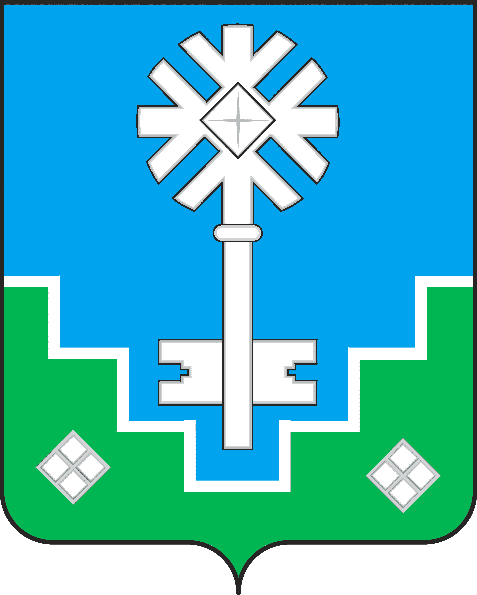 МИИРИНЭЙ ОРОЙУОНУН«Мииринэйкуорат»МУНИЦИПАЛЬНАЙ ТЭРИЛЛИИДЬАhАЛТАТАУУРААХ